Charles StevensonLEPC(302) 855-7810 Office(302) 855-7805 Fax(302) 855-7803 Office After Hours(302) 855-7800 Fax After HoursEMERGENCY OPERATIONS CENTER21911 RUDDER LANEP.O. BOX 589  GEORGETOWN, DE 19947Sussex County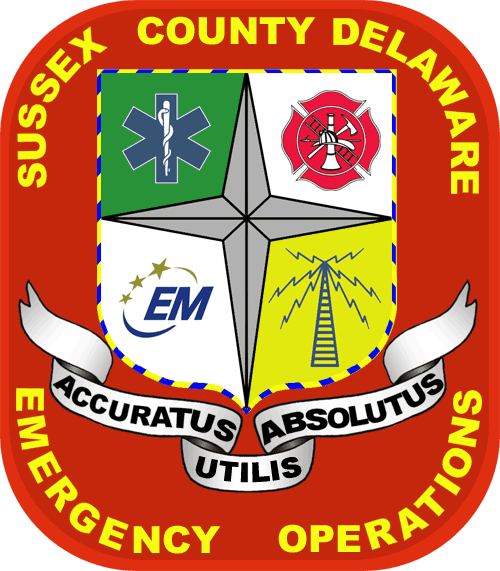 SUSSEX COUNTYLOCAL EMERGENCY PLANNING COMMITTEEMEETINGTHURSDAY, March 14, 201310:00 A.M.  SUSSEX COUNTYEMERGENCY OPERATION CENTER21911 RUDDER LANEGEORGETOWN, DEAGENDACall meeting to orderApproval of minutes from last meetingIntroductionsUpdates on current issuesTier II Manager – Kris GontovskyDEMA Updates –Kevin KilleHMEP FundsSERC MeetingIncident Reports, DECON- Eric HuovinenDecon trailer updates-Dave Mick/Eric HuovinenKent County LEPC Updates-Dave MickHazMat Training Workshop-Dave IrwinNew Castle LEPC Updates-Dave IrwinCity Of Wilmington LEPC Updates-George GilesKent County LEPC Updates-Dave Mick                      h. Sussex LEPC Chairman UpdatesFacility visitsDrills/ExerciseNew businessPresentation to Be determinedNEXT MEETING- Thursday May 9, 2013 – Sussex EOC, GeorgetownIn accordance with 29 Del. C. §10004(e)(2), this Agenda was posted on 3/7/13, at 9:30 a.m., and at least seven (7) days in advance of the meeting. This Agenda is subject to change to include the addition or deletion of items, including Executive Sessions, which arise at the time of the Meeting. Agenda items listed may be considered out of sequence.